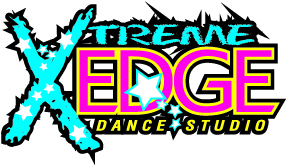 2016-2017 CalendarAug. 9th 		Open House/Registration/Shoe Fitting 5-7 p.m.Aug. 11th 		Open House/Registration/Shoe Fitting 5-7 p.m.Aug. 18th 		Open House/Registration/Shoe Fitting 5-7 p.m.Aug. 20th		Open House/Registration/Shoe Fitting 10 a.m. – 1 p.m.Aug. 22nd  		Fall Classes BeginSept. 5th 		Labor Day Holiday (Studio Closed)Sept. 17th 		Apple Festival (Downtown Lincolnton)Oct. 10th 		Recital Costume Deposits DueNov. 14th–17th  	Parent Observation Week (Recital Classes)Nov. 23rd -25th 	Thanksgiving Holiday (Studio Closed)Nov. 27th 		Lincolnton Christmas ParadeDec. 21st -Jan. 2nd    	Christmas Holiday (Studio Closed)Jan. 3rd  		Classes ResumeJan. 16th 		Martin Luther King Holiday (Studio Closed)Feb. 6th   		Recital Costume Final Payment DueApril 3rd  		Recital Fee & Ad Sales DueApril 17th-21st  	Easter Holiday/Spring Break (Studio Closed)April 24th 		Classes Resume 			May 29th 		Memorial Day (Studio Closed)June 2nd  		Recital Dress Rehearsal (North Lincoln High School)June 3rd   		Recital (North Lincoln High School)www.xtremeedgedance.com  (704) 735-8200   xtremeedgedance@gmail.com 